Администрация города Торжка Тверской областиПОСТАНОВЛЕНИЕ28.06.2016					г. Торжок					          № 361О Положении о составе, порядке подготовки генерального плана города Торжка, порядке подготовки изменений и внесения их в генеральный план города Торжка, 
а также о порядке подготовки планов реализации генерального плана города ТоржкаВ целях реализации полномочий органов местного самоуправления 
муниципального образования город Торжок в регулировании отношений, связанных 
с подготовкой генерального плана города Торжка, подготовкой изменений и внесения их в генеральный план города Торжка, а также подготовкой планов реализации генерального плана города Торжка, на основании пункта 26 части 1 статьи 16 Федерального закона от 06.10.2003 № 131-ФЗ «Об общих принципах организации местного самоуправления в Российской Федерации», части 2 статьи 18 Градостроительного кодекса Российской Федерации, руководствуясь подпунктом 29 пункта 1 статьи 8 Устава муниципального образования город Торжок, постановляю:1. Утвердить Положение о составе, порядке подготовки генерального плана города Торжка, порядке подготовки изменений и внесения их в генеральный план города Торжка, а также о составе и порядке подготовки планов реализации генерального плана города Торжка (прилагается).2. Настоящее Постановление вступает в силу со дня его официального опубликования и подлежит размещению в свободном доступе на официальном сайте администрации муниципального образования город Торжок в информационно-телекоммуникационной сети Интернет.Глава города									         А.А. Рубайло                                                                                                                                    Утвержденопостановлением  администрации города Торжка                                                                                                                      от 28.06.2016 № 361Положение о составе, порядке подготовки генерального плана города Торжка, порядке подготовки изменений и внесения их в генеральный план города Торжка, а также 
о составе и порядке подготовки планов реализации генерального плана города Торжка1. Общие положения1.1. Настоящее Положение о составе, порядке подготовки генерального плана города Торжка, порядке подготовки изменений и внесения их в генеральный план города Торжка, а также о составе и порядке подготовки планов реализации генерального плана города Торжка (далее - Положение) разработано в соответствии с Градостроительным кодексом Российской Федерации, Федеральным законом от 06.10.2003 № 131-ФЗ «Об общих принципах организации местного самоуправления в Российской Федерации», Приказом Министерства регионального развития Российской Федерации от 26.05.2011 № 244 «Об утверждении Методических рекомендаций по разработке проектов генеральных планов поселений и городских округов», законом Тверской области от 24.07.2012 № 77-ЗО «О градостроительной деятельности на территории Тверской области», Уставом муниципального образования город Торжок.1.2. Целью подготовки генерального плана города Торжка (далее – Генеральный план) является определение назначения территорий города Торжка исходя из совокупности социальных, экономических, экологических и иных факторов в целях обеспечения устойчивого развития территорий, развития инженерной, транспортной и социальной инфраструктур, обеспечения учета интересов граждан и их объединений.1.3. Подготовка проекта Генерального плана осуществляется в соответствии 
с требованиями статьи 9 Градостроительного кодекса Российской Федерации и с учетом региональных и местных нормативов градостроительного проектирования, результатов публичных слушаний по проекту Генерального плана, а также с учетом предложений заинтересованных лиц.1.4. В случаях, установленных статьей 27 Градостроительного кодекса Российской Федерации, подготовка проекта Генерального плана может осуществляться совместно с федеральными органами исполнительной власти, органами исполнительной власти Тверской области, органами местного самоуправления муниципальных образований Тверской области.1.5. Генеральный план может являться основанием для установления или изменения границ города Торжка в установленном порядке.1.6. Генеральный план утверждается на срок не менее чем двадцать лет.1.7. Подготовку, а также организацию процесса согласования проекта Генерального плана в случаях, установленных статьей 25 Градостроительного кодекса Российской Федерации, обеспечивает администрация города Торжка.2. Состав Генерального плана 2.1. Генеральный план содержит:1) положение о территориальном планировании;2) карту планируемого размещения объектов местного значения города Торжка;3) карту границ населенных пунктов (в том числе границ образуемых населенных пунктов), входящих в состав городского округа;4) карту функциональных зон города Торжка.2.2. Положение о территориальном планировании, содержащееся в Генеральном плане, включает в себя: 2.2.1. сведения о видах, назначении и наименованиях планируемых для размещения объектов местного значения города Торжка, их основные характеристики, их местоположение (для объектов местного значения, не являющихся линейными объектами, указываются функциональные зоны), а также характеристики зон с особыми условиями использования территории в случае, если установление таких зон требуется в связи с размещением данных объектов;2.2.2. параметры функциональных зон, а также сведения о планируемых для размещения в них объектах федерального значения, объектах регионального значения, объектах местного значения, за исключением линейных объектов.2.3. На указанных в подпунктах 2 – 4 пункта 2.1 картах соответственно отображаются:1) планируемые для размещения объекты местного значения города Торжка, относящиеся к следующим областям:- электро-, тепло-, газо- и водоснабжение населения, водоотведение;- автомобильные дороги местного значения;- физическая культура и массовый спорт, образование, здравоохранение, обработка, утилизация, обезвреживание, размещение твердых коммунальных отходов 
в случае подготовки генерального плана городского округа;- иные области в связи с решением вопросов местного значения городского округа;2) границы населенных пунктов (в том числе границы образуемых населенных пунктов), входящих в состав городского округа;3) границы и описание функциональных зон с указанием планируемых для размещения в них объектов федерального значения, объектов регионального значения, объектов местного значения (за исключением линейных объектов) и местоположения линейных объектов федерального значения, линейных объектов регионального значения, линейных объектов местного значения.2.4. К Генеральному плану прилагаются материалы по его обоснованию в текстовой форме и в виде карт.2.5. Материалы по обоснованию Генерального плана в текстовой форме содержат:1) сведения о планах и программах комплексного социально-экономического развития города Торжка (при их наличии), для реализации которых осуществляется создание объектов местного значения города Торжка;2) обоснование выбранного варианта размещения объектов местного значения города Торжка на основе анализа использования территорий городского округа, возможных направлений развития этих территорий и прогнозируемых ограничений их использования;3) оценку возможного влияния планируемых для размещения объектов местного значения города Торжка на комплексное развитие этих территорий;4) утвержденные документами территориального планирования Российской Федерации, документами территориального планирования субъекта Российской Федерации сведения о видах, назначении и наименованиях планируемых для размещения на территории города Торжка объектов федерального значения, объектов регионального значения, их основные характеристики, местоположение, характеристики зон с особыми условиями использования территорий в случае, если установление таких зон требуется в связи с размещением данных объектов, реквизиты указанных документов территориального планирования, а также обоснование выбранного варианта размещения данных объектов на основе анализа использования этих территорий, возможных направлений их развития и прогнозируемых ограничений их использования;5) перечень и характеристику основных факторов риска возникновения чрезвычайных ситуаций природного и техногенного характера;6) перечень земельных участков, которые включаются в границы населенных пунктов, входящих в состав города Торжка, или исключаются из его границ, с указанием категорий земель, к которым планируется отнести эти земельные участки, и целей их планируемого использования;7) сведения об утвержденных предметах охраны и границах территорий исторических поселений федерального значения и исторических поселений регионального значения.2.6. Материалы по обоснованию Генерального плана в виде карт отображают:1) границы города Торжка;2) границы существующих населенных пунктов, входящих в состав городского округа;3) местоположение существующих и строящихся объектов местного значения города Торжка;4) особые экономические зоны;5) особо охраняемые природные территории федерального, регионального, местного значения;6) территории объектов культурного наследия;6.1) территории исторических поселений федерального значения, территории исторических поселений регионального значения, границы которых утверждены в порядке, предусмотренном статьей 59 Федерального закона от 25.06.2002 № 73-ФЗ
 «Об объектах культурного наследия (памятниках истории и культуры) народов Российской Федерации»;7) зоны с особыми условиями использования территорий;8) территории, подверженные риску возникновения чрезвычайных ситуаций природного и техногенного характера;9) иные объекты, иные территории и (или) зоны, которые оказали влияние на установление функциональных зон и (или) планируемое размещение объектов местного значения города Торжка или объектов федерального значения, объектов регионального значения, объектов местного значения муниципального района.2.7. Масштаб карт, содержащихся в Генеральном плане, а также в материалах по его обоснованию, определяется заданием на подготовку проекта Генерального плана.3. Порядок подготовки Генерального плана 3.1. Решение о подготовке проекта Генерального плана принимается Главой города Торжка в форме постановления, которое опубликовывается в порядке, установленном для официального опубликования муниципальных правовых актов города Торжка, и размещается на официальном сайте администрации города Торжка в информационно-телекоммуникационной сети Интернет.Постановлением о подготовке проекта Генерального плана может быть образована комиссия по подготовке проекта генерального плана как коллегиальный и совещательный орган, обеспечивающий координацию и последовательность работ по подготовке проекта Генерального плана.3.2. Разработка проекта Генерального плана за счет средств бюджета города Торжка осуществляется на основании муниципального контракта, заключенного 
в соответствии с законодательством Российской Федерации о контрактной системе 
в сфере закупок товаров, работ, услуг для обеспечения государственных 
и муниципальных нужд.3.3. Разработку проекта Генерального плана могут осуществлять научно-исследовательские, проектные и другие организации, имеющие выданное саморегулируемой организацией свидетельство о допуске на данный вид работ, обладающие необходимым кадровым потенциалом, прошедшим повышение квалификации в связи с изменением градостроительного законодательства и имеющим необходимый опыт практической работы в соответствующей области.3.4. Разработка проекта Генерального плана осуществляется на основании задания на проектирование, разработанного в соответствии с требованиями законодательства Российской Федерации в области регулирования градостроительной деятельности, законодательства Тверской области, муниципальных правовых актов города Торжка.Подготовку задания на проектирование обеспечивает отдел архитектуры и градостроительства администрации города Торжка, одной из основных задач деятельности которого является регулирование градостроительных отношений и градостроительной деятельности на территории города Торжка.Задание на проектирование проекта Генерального плана должно содержать следующие основные сведения:- требования к содержанию и форме разрабатываемых материалов, этапы, последовательность и сроки выполнения работ;- требования к основным направлениям социально-экономического развития, архитектурно-планировочной и функциональной организации территории, организации инженерно-транспортной инфраструктуры и благоустройству территорий, охране окружающей среды, памятников природы, истории и культуры, инженерно-техническим мероприятиям гражданской обороны;- особенности и проблемы развития объектов градостроительного планирования, вызывающие необходимость дополнительных специализированных работ и исследований (особенности природных условий, экологической, социально-экономической, демографической ситуации, развития производственной, социальной, инженерно-транспортной инфраструктуры, охраны историко-культурного и природного наследия и т.п.);- состав и порядок проведения инженерных изысканий;- требования к учету комплексных программ развития муниципального образования, документов территориального планирования Российской Федерации и Тверской области, региональных и местных нормативов градостроительного проектирования, результатов публичных слушаний по проекту генерального плана, предложений конкретных лиц;- перечень органов и организаций, предоставляющих исходные данные;- иные сведения, необходимые для разработки проекта генерального плана.3.5. Организацию работы по разработке и подготовке проекта Генерального плана в пределах своих полномочий обеспечивает отдел архитектуры и градостроительства администрации города Торжка.3.6. Заинтересованные лица вправе представить свои предложения по проекту Генерального плана.3.7. Проект Генерального плана до его утверждения подлежит обязательному согласованию в соответствии со статьей 25 Градостроительного кодекса Российской Федерации с уполномоченным Правительством Российской Федерации федеральным органом исполнительной власти, Правительством Тверской области, заинтересованными органами местного самоуправления муниципальных образований, имеющих общую границу с городом Торжком.3.8. Доступ к проекту Генерального плана обеспечивается путем его размещения в информационной системе территориального планирования в информационно-коммуникационной сети Интернет не менее чем за три месяца до его утверждения.3.9. Администрация города Торжка в случаях, предусмотренных статьей 25 Градостроительного кодекса Российской Федерации, уведомляет в электронной форме и (или) посредством почтового отправления заинтересованные органы об обеспечении доступа к проекту Генерального плана и материалам по обоснованию проекта Генерального плана в информационной системе территориального планирования в трехдневный срок со дня обеспечения данного доступа. Согласование проекта Генерального плана осуществляется в трехмесячный срок со дня поступления в эти органы уведомления об обеспечении доступа к проекту Генерального плана и материалам по его обоснованию в информационной системе территориального планирования.3.10. В случае непоступления в установленный срок Главе города Торжка заключений на проект Генерального плана от указанных в пункте 3.6 настоящего Положения органов данный проект считается согласованным с такими органами.3.11. Заключения на проект Генерального плана могут содержать положения 
о согласии с таким проектом или несогласии с таким проектом с обоснованием причин такого решения.3.12. В случае поступления от одного или от нескольких указанных в пункте 3.6 настоящего Положения органов заключений, содержащих положения о несогласии с проектом Генерального плана с обоснованием принятого решения, Глава города Торжка в течение тридцати дней со дня истечения установленного срока согласования проекта Генерального плана принимает решение о создании согласительной комиссии.Максимальный срок работы согласительной комиссии не может превышать три месяца.По результатам работы согласительная комиссия представляет Главе администрации города Торжка:- документ о согласовании проекта Генерального плана и подготовленный для утверждения проект Генерального плана с внесенными в него изменениями;- материалы в текстовой форме и в виде карт по несогласованным вопросам.3.13. На основании документов и материалов, представленных согласительной комиссией, Глава города Торжка вправе принять решение о направлении согласованного или не согласованного в определенной части проекта Генерального плана в Торжокскую городскую Думу или об отклонении такого проекта 
и о направлении его на доработку.3.14. Проект Генерального плана подлежит обязательному рассмотрению на публичных слушаниях, проводимых в порядке, установленном статьей 28 Градостроительного кодекса Российской Федерации и Положением о порядке организации проведения публичных слушаний в муниципальном образовании город Торжок, утвержденным решением Торжокской городской Думы от 06.12.2006 N 48.3.15. Протоколы публичных слушаний по проекту Генерального плана, заключение о результатах таких публичных слушаний являются обязательным приложением к проекту Генерального плана, направляемому Главой города Торжка в Торжокскую городскую Думу.3.16. Торжокская городская Дума с учетом протоколов публичных слушаний по проекту Генерального плана и заключения о результатах таких публичных слушаний принимает решение об утверждении Генерального плана или об отклонении проекта Генерального плана и о направлении его Главе города Торжка на доработку в соответствии с указанными протоколами и заключением.3.17. Правообладатели земельных участков и объектов капитального строительства, если их права и законные интересы нарушаются или могут быть нарушены в результате утверждения Генерального плана, вправе оспорить Генеральный план в судебном порядке.4. Порядок подготовки изменений и внесения ихв Генеральный план 4.1. Основанием для подготовки изменений и внесения их в Генеральный план являются направленные в администрацию города Торжка предложения органов государственной власти Российской Федерации, органов государственной власти Тверской области, органов местного самоуправления, а также заинтересованных физических и юридических лиц.Предложения должны содержать обоснования необходимости внесения в Генеральный план соответствующих изменений, картографический материал.4.2. Внесение изменений в Генеральный план осуществляется в соответствии со статьями 9, 24, 25 Градостроительного кодекса Российской Федерации и разделом 3 настоящего Положения.4.3. Внесение в генеральный план изменений, предусматривающих изменение границ населенных пунктов в целях жилищного строительства или определения зон рекреационного назначения, осуществляется без проведения публичных слушаний.5. Порядок подготовки планов реализацииГенерального плана5.1. Подготовка плана реализации Генерального плана осуществляется в следующем порядке:5.1.1. принятие Главой администрации города Торжка решения о разработке проекта плана реализации Генерального плана, в котором определяется уполномоченный орган администрации города Торжка (далее - Уполномоченный орган), ответственный за разработку проекта плана реализации.Решение о подготовке плана реализации Генерального плана принимается в форме постановления администрации города Торжка, которое опубликовывается в порядке, установленном для официального опубликования муниципальных правовых актов города Торжка, и размещается на официальном сайте администрации города Торжка в информационно-коммуникационной сети Интернет;5.1.2. разработка Уполномоченным органом проекта плана реализации Генерального плана;5.1.3. утверждение плана реализации Генерального плана Главой города Торжка.Решение об утверждении плана реализации Генерального плана принимается в форме постановления администрации города Торжка, которое опубликовывается в порядке, установленном для официального опубликования муниципальных правовых актов города Торжка, и размещается на официальном сайте администрации города Торжка в информационно-коммуникационной сети Интернет.5.2. Реализация Генерального плана осуществляется путем:- подготовки и утверждения документации по планировке территории в соответствии с документами территориального планирования;- принятия в порядке, установленном законодательством Российской Федерации, решений о резервировании земель, об изъятии, в том числе путем выкупа, земельных участков для государственных или муниципальных нужд, о переводе земель или земельных участков из одной категории в другую;- создания объектов федерального значения, объектов регионального значения, объектов местного значения на основании документации по планировке территории.-	выполнения мероприятий, которые предусмотрены программами, утвержденными администрацией города Торжка и реализуемыми за счет средств местного бюджета, или нормативными правовыми актами администрации города Торжка, или в установленном администрацией города Торжка порядке решениями главного распорядителя (распорядителей) средств местного бюджета, программами комплексного развития систем коммунальной инфраструктуры городского округа, программами комплексного развития транспортной инфраструктуры городского округа, программами комплексного развития социальной инфраструктуры городского округа и (при наличии) инвестиционными программами организаций коммунального комплекса.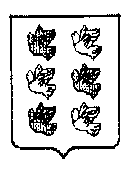 